КРАЕВЕДЧЕСКИЙ КАЛЕНДАРЬПо страницам одной книги…Согласно Указу президента РФ от 1-го августа 2015 г. под № 392 «О проведении в РФ Года особо охраняемых природных территорий» 2017 год в России объявлен Годом экологии.Как и в любом регионе РФ, в Рязанской области существует налаженная система охраны территорий, которые представляют собой заповедный фонд края. По состоянию на 1 января 2004 года в существующую сеть особо охраняемых природных территорий (ООПТ) входят Окский государственный природный заповедник, национальный парк «Мещёрский», государственный природный заказник федерального значения «Рязанский», заповедный лесной участок Раменская роща, ООПТ регионального значения – 48 государственных природных заказников и 100 памятников  природы. Общая площадь заповедника, национального парка, заказников и памятников природы, с учётом перекрывания некоторых ООПТ между собой, составляет более 370 тыс. га, в том числе заказники и памятники природы регионального значения – 177 тыс. га. Площадь ООПТ составляет более 9 % от площади Рязанской области.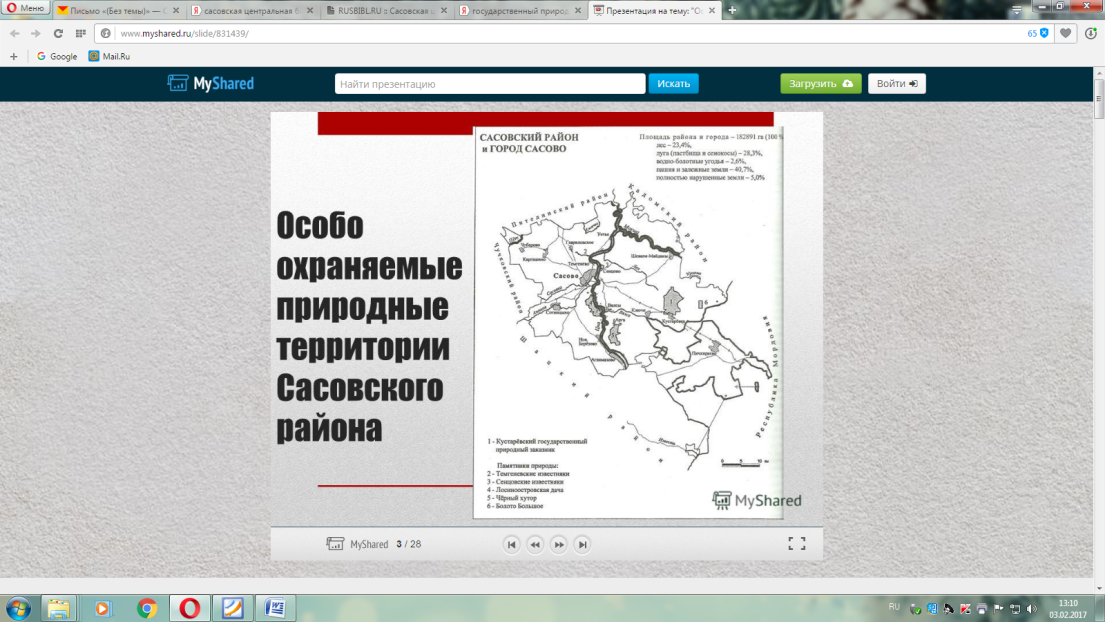 На территории Сасовского района расположены государственный природный заказник регионального значения «Кустарёвский» и 5 памятников природы регионального значения.Государственный природный заказник регионального значения «Кустарёвский» создан в целях сохранения и восстановления лесного природного комплекса зандровой равнины, в том числе естественных экологических систем сосновых, смешанных и широколиственных лесов, а также лесных болот; сохранения популяций и мест обитания редких и находящихся под угрозой исчезновения видов животных и растений, занесённых в Красную книгу Рязанской области; сохранения и воспроизводства эксплуатируемых природных ресурсов на территории заказника; стабилизации экологического баланса.Памятники природы регионального значения Сасовского района:1.«Болото Большое», площадь 181 га.Данный памятник природы организован с целью поддержания и восстановления следующих объектов охраны: болото, сосняки-черничники, сосняки-брусничники, сосняки с дубом и елью, а также редкого вида растения, занесенного в Красную книгу РФ - орхидеи пальчатокоренника Траунштейнера.2.«Лосиноостровская дача», площадь 1097 га.Памятник природы представляет собой единственный в пойме р.Цна крупный участок широколиственного леса – остаток коренной пойменной растительности. Основные породы деревьев: дуб, липа, осина, ольха черная, клен остролистный, вяз гладкий. Возраст основных пород – 60-90 лет.Здесь же произрастают редкие растения, занесенные в Красную книгу Рязанской области: касатик сибирский, шпажник черепитчатый, солонечник русский.3.«Черный хутор», площадь 970 км. 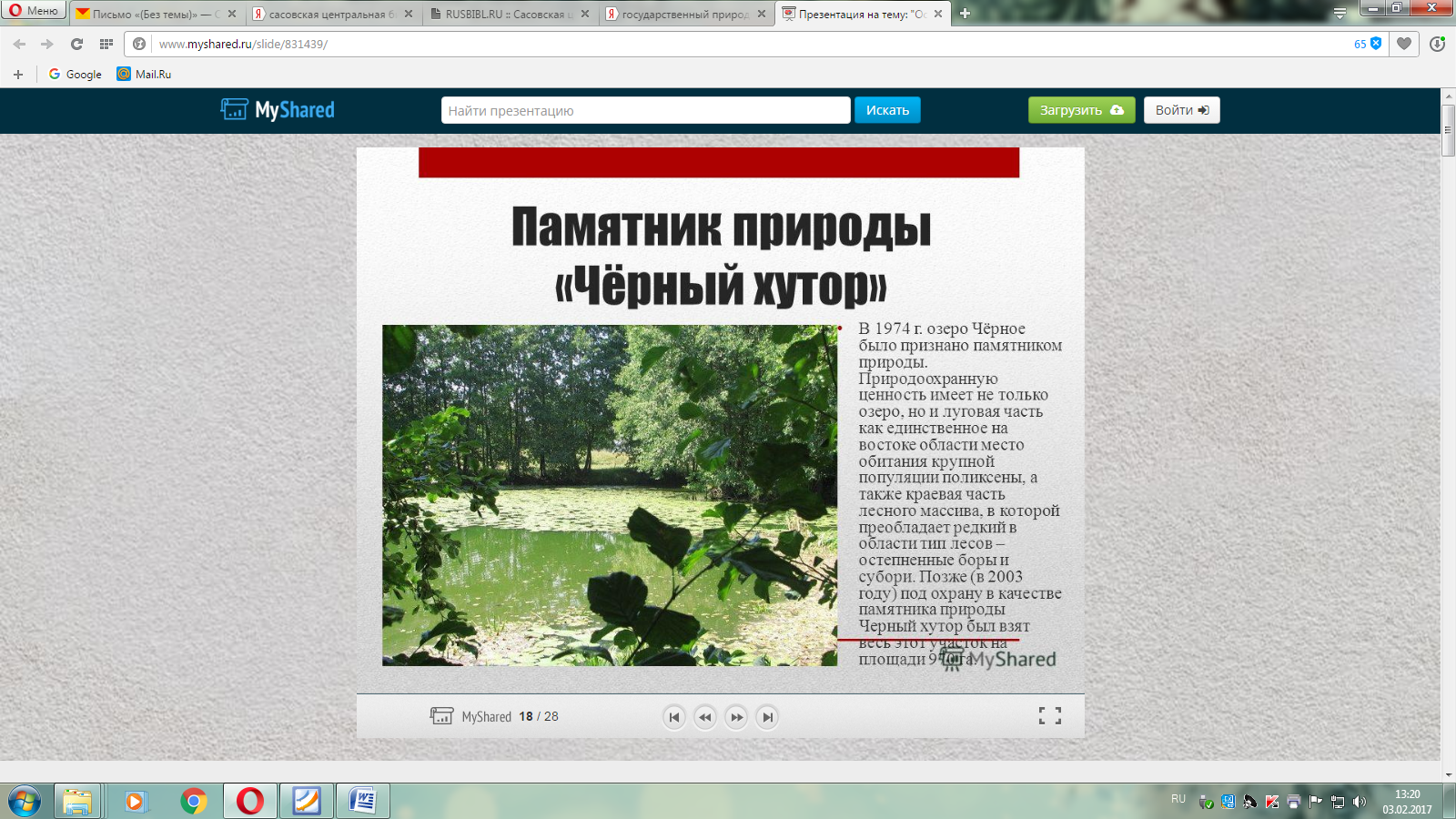 Памятник природы организован с целью поддержания и восстановления удовлетворительного состояния соснового бора и смешанного леса, озера, пойменного луга, популяции и мест обитания бабочки поликсены (вид насекомых, занесённый в Красную книгу Рязанской области), популяции и обитания растений, занесенных в Красную книгу Рязанской области: василёк сумской, прострел раскрытый, герань кроваво-красная и другие.4.«Сенцовские известняки», площадь 116 га.Памятник природы организован с целью поддержания и восстановления удовлетворительного состояния природного комплекса северной лесостепи. Здесь произрастают такие редкие виды растений, как ковыль перистый, занесённый в Красную книгу РФ. А также другие  редкие виды растений: вероника ложная – единственная крупная популяция в области, песчанка мелкожелезистая, смолёвочка высокая и др.5.«Темгеневские известняки», площадь 43 га. 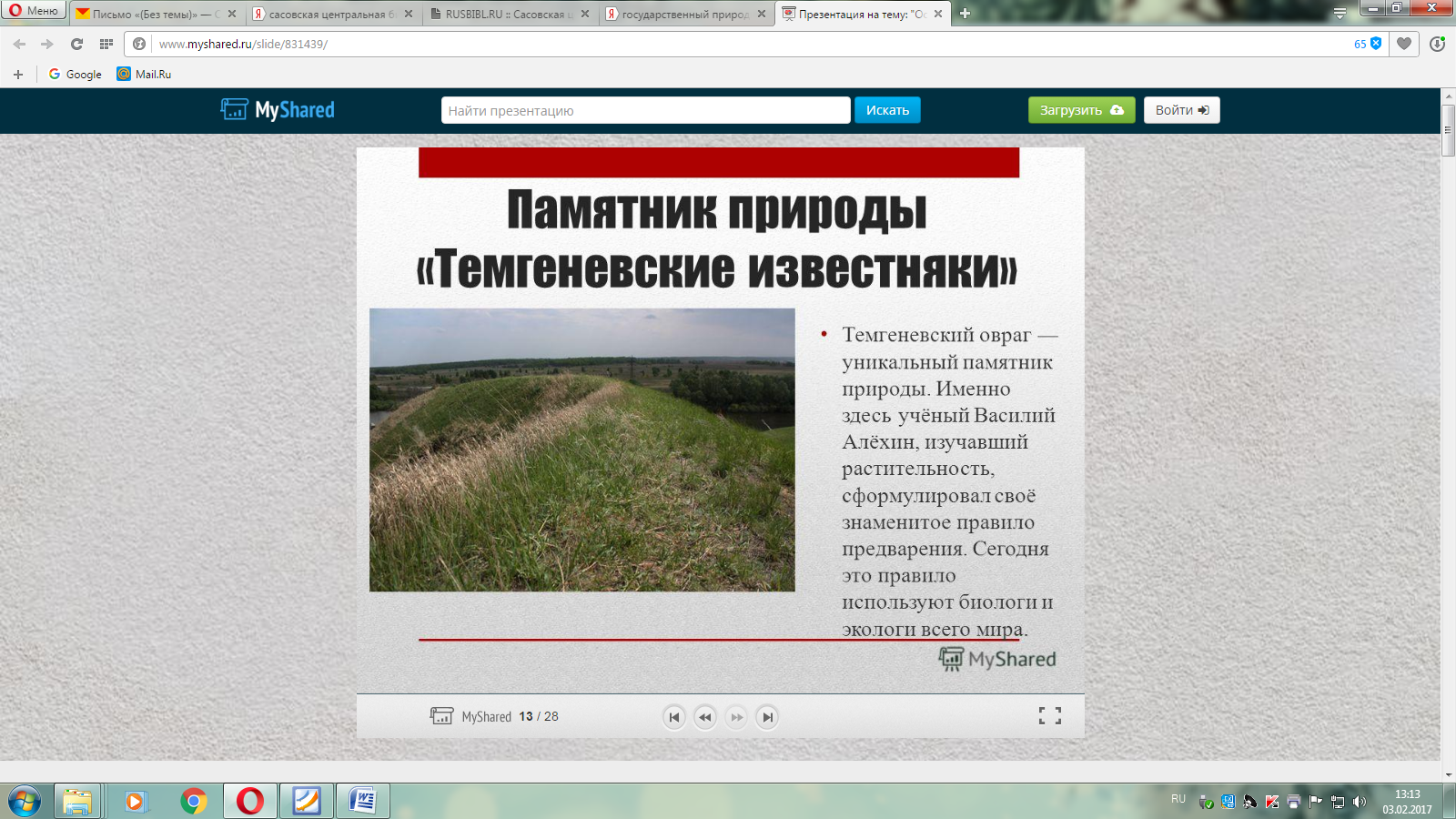 Темгеневские известняки – классическое место изучения степной колонии растений с конца ХIХ века. В настоящее время Темгеневские известняки служат своеобразным прибежищем наиболее уязвимым представителям южной флоры на протяжении р.Цна. Особой достопримечательностью урочища является богатейшая в Рязанской области колония степных, лесостепных, а также горностепных видов растений, 47 из которых достигают здесь северной границы ареала. Обнаружено около 260 видов растений. 25 лесостепных видов, произрастающих в урочище, нигде более в долине Цны не отмечены. Здесь произрастает ковыль перистый, занесенный в Красную книгу РФ, и другие редкие виды растений.  Здесь находятся единственные известные в области места обитания паукообразных агроэки пятнистой и азианеллюса жизнерадостного. 	Получить более подробную информацию об уникальных памятниках природы как нашего, так и других районов Рязанской области; познакомиться с историей их создания; увидеть красочные фотографии редких растений и животных, обитающих на территориях охраняемых объектов, вы можете из книги: Природно-заповедный фонд Рязанской области. / Сост. М.В. Казакова, Н.А. Соболев. – Рязань: «Русское слово», 2004. – 420 с.Материал подготовила: 						Оксана Косткина, главный библиотекарь 						Сасовской центральной библиотеки